ORIENTAÇÕES PARA O PREENCHIMENTOO aluno deve preencher TODOS os itens do formulário ainda no programa WORD, com exceção dos campos “assinatura do orientador” e “assinatura do chefe do programa”. Após o preenchimento deverá salvar o formulário no formato PDF e enviar para o orientador incluir a assinatura dele. O orientador deverá enviar o formulário para a aprovação do programa e inclusão da assinatura do devido chefe.Para incluir assinatura no formulário é necessário clicar no item   do editor de PDF.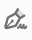 Assim que estiver com as devidas assinaturas o aluno deve enviar o formulário para o e-mail cpgp@biof.ufrj.br.ANEXAR: comprovante de Prévia; cópia do diploma de graduação; histórico do Mestrado (pode ser o histórico não oficial); cópia da Dissertação em PDF.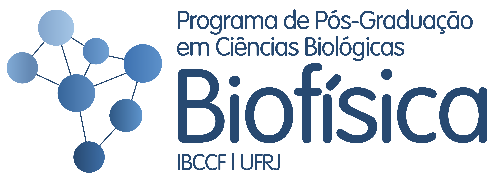 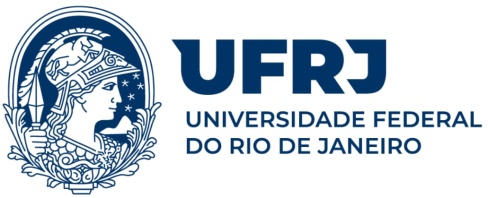 ALUNO (NOME COMPLETO):ALUNO (NOME COMPLETO):E-mail (@biof):E-mail (@biof):Data de ingresso (Mês/Ano): Data de ingresso (Mês/Ano): Data de ingresso (Mês/Ano): Data de ingresso (Mês/Ano): Data Prevista Para Defesa (Mês/Ano): Data Prevista Para Defesa (Mês/Ano): Data Prevista Para Defesa (Mês/Ano): Data Prevista Para Defesa (Mês/Ano): ORIENTADOR:                                                                                  ORIENTADOR:                                                                                  E-mail:E-mail:2° ORIENTADOR (OFICIAL):                                                        2° ORIENTADOR (OFICIAL):                                                        E-mail:E-mail:COORIENTADOR (OFICIAL):COORIENTADOR (OFICIAL):E-mail:E-mail:TÍTULO DA DISSERTAÇÃO:TÍTULO DA DISSERTAÇÃO:TÍTULO DA DISSERTAÇÃO:TÍTULO DA DISSERTAÇÃO:BANCA EXAMINADORA (TODOS DEVEM TER TITULO DE DOUTOR):BANCA EXAMINADORA (TODOS DEVEM TER TITULO DE DOUTOR):BANCA EXAMINADORA (TODOS DEVEM TER TITULO DE DOUTOR):BANCA EXAMINADORA (TODOS DEVEM TER TITULO DE DOUTOR):Nome completo: Nome completo: E-mail:E-mail:CPF: Telefone Celular: Telefone Celular: Telefone Celular: Programa de Pós-Graduação no qual o docente está credenciado: Programa de Pós-Graduação no qual o docente está credenciado: Programa de Pós-Graduação no qual o docente está credenciado: Instituto/Instituição de vínculo: Nome completo: 	Nome completo: 	E-mail:E-mail:CPF: Telefone Celular: Telefone Celular: Telefone Celular: Programa de Pós-Graduação no qual o docente está credenciado: Programa de Pós-Graduação no qual o docente está credenciado: Programa de Pós-Graduação no qual o docente está credenciado: Instituto/Instituição de vínculo: Nome completo: 	 Nome completo: 	 E-mail:E-mail:CPF: Telefone Celular: Telefone Celular: Telefone Celular: Programa de Pós-Graduação no qual o docente está credenciado: Programa de Pós-Graduação no qual o docente está credenciado: Programa de Pós-Graduação no qual o docente está credenciado: Instituto/Instituição de vínculo: REVISOR:REVISOR:REVISOR:REVISOR:Nome completo: 	 Nome completo: 	 E-mail:E-mail:CPF: Telefone Celular: Telefone Celular: Telefone Celular: Programa de Pós-Graduação no qual o docente está credenciado: Programa de Pós-Graduação no qual o docente está credenciado: Programa de Pós-Graduação no qual o docente está credenciado: Instituto/Instituição de vínculo: SUPLENTE INTERNO:SUPLENTE INTERNO:SUPLENTE INTERNO:SUPLENTE INTERNO:Nome completo: 	 	Nome completo: 	 	E-mail:E-mail:CPF: Telefone Celular: Telefone Celular: Telefone Celular: Programa de Pós-Graduação no qual o docente está credenciado:Programa de Pós-Graduação no qual o docente está credenciado:Programa de Pós-Graduação no qual o docente está credenciado:Instituto/Instituição de vínculo: SUPLENTE EXTERNO:SUPLENTE EXTERNO:SUPLENTE EXTERNO:SUPLENTE EXTERNO:Nome completo: 	 Nome completo: 	 E-mail:E-mail:CPF: Telefone Celular: Telefone Celular: Telefone Celular: Programa de Pós-Graduação no qual o docente está credenciado:Programa de Pós-Graduação no qual o docente está credenciado:Programa de Pós-Graduação no qual o docente está credenciado:Instituto/Instituição de vínculo:Rio de Janeiro, _________________________                                                            ____________________________Assinatura do Orientador                                                                       Assinatura do Chefe do ProgramaRio de Janeiro, _________________________                                                            ____________________________Assinatura do Orientador                                                                       Assinatura do Chefe do ProgramaRio de Janeiro, _________________________                                                            ____________________________Assinatura do Orientador                                                                       Assinatura do Chefe do ProgramaRio de Janeiro, _________________________                                                            ____________________________Assinatura do Orientador                                                                       Assinatura do Chefe do Programa